Casting announced for landmark revival of British musical The Hired Man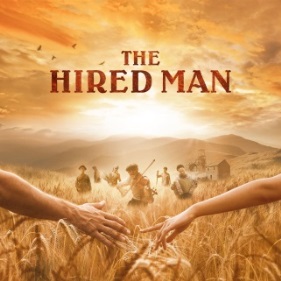 Full casting has today been announced for the landmark revival of the award-winning British musical The Hired Man, co-produced by the Queen’s Theatre Hornchurch and Hull Truck Theatre in association with Oldham Coliseum Theatre. This epic heroic tale of love, betrayal and loyalty opens in Hornchurch (27 April – 18 May), transfers to Hull (23 May - 15 June) and concludes in Oldham (20 June - 6 July). The cast includes Jon Bonner (The Commitments, UK tour); Lloyd Gorman (Sunny Afternoon, Harold Pinter Theatre); Oliver Hembrough (Insignificance, Arcola Theatre); TJ Holmes (Two Gentlemen of Verona, Shakespeare’s Globe & Liverpool Everyman); Lucy Keirl (The Crucible, UK tour); Lara Lewis (Daisy Pulls It Off, Charing Cross Theatre); Sufia Manya (Miss Littlewood, Royal Shakespeare Company); Samuel Martin (The Taming of the Shrew, Shakespeare’s Globe); Lauryn Redding (Oliver Twist, Hull Truck); Tom Self (Priscilla, Queen of the Desert, Queen’s Theatre Hornchurch) and James William-Pattison (Once, Queen’s Theatre Hornchurch / New Wolsey Theatre).​ The Hired Man is directed by the Queen’s Theatre’s Artistic Director Douglas Rintoul (In Basildon, Made in Dagenham, The Crucible), with design by Jean Chan, musical director Ben Goddard, movement by Jane Gibson, lighting design by Prema Mehta and sound design by Chris Murray. Based on the stirring novel by Melvyn Bragg first published in 1969, The Hired Man was turned into a musical in 1984. The production features a superb score of rousing foot stomping rhythms and soaring choruses by the award-winning composer Howard Goodall (Bend It Like Beckham, Love Story). Howard Goodall says, ‘I am absolutely thrilled about this revival: three brilliant regional theatres, a wonderful creative team and a chance for a new generation of theatre-goers to see this piece that Melvyn Bragg and I first put in front of an audience 35 years ago.’For more information about the Queen’s Theatre Hornchurch visit queens-theatre.co.uk [ENDS]For further information please contact Rachel Pottle, Press & Marketing Officer on 01708 462376 or e-mail Rachel@queens-theatre.co.ukThe Hired Man opening performance: Tuesday 30 April | 7.30pmListing Information 27 Apr – 18 MayA Queen’s Theatre Hornchurch and Hull Truck Theatre production in association with Oldham Coliseum TheatreThe Hired Man Book by Melvyn Bragg, with music and lyrics by Howard Goodall Director Douglas RintoulDesigner Jean ChanMusical Director Ben GoddardMovement Director Jane GibsonLighting Designer Prema MehtaSound Designer Chris MurrayCasting Director Matthew DewsburyCast Pennington / Ensemble Jon Bonner Jackson Lloyd GormanJohn Oliver Hembrough Seth / Ensemble TJ Holmes Sally / Ensemble Lucy Keirl May / Ensemble Lara LewisEnsemble Sufia Manya Isaac / Ensemble Samuel MartinEmily Lauryn Redding Ensemble / Show MD Tom SelfHarry / Ensemble James William-Pattison Queen’s Theatre, Billet Lane, Hornchurch, RM11 1QT                                                                           Tube: Hornchurch                                                                                                                                            Box Office: 01708 443333                                                                                                                                 Website: queens-theatre.co.uk Tour Dates27 Apr – 18 May | Queen’s Theatre Hornchurch 23 May – 15 Jun | Hull Truck Theatre 20 Jun – 6 Jul | Oldham Coliseum Theatre  About Queen’s Theatre HornchurchQueen’s Theatre Hornchurch is a vibrant regional theatre with a rich heritage, working in Outer East London, Essex and beyond, which celebrated its 65th birthday in 2018. As the cultural hub of the region, over 220,000 people enjoy the programme each year, including the best in home grown theatre, visiting live entertainment and inspiring Learning and Participation projects. Behind the scenes, sets and costumes are lovingly created on-site by a highly skilled carpentry workshop, scenic artists, prop makers and wardrobe team. Audiences are guaranteed a warm welcome from a three year winner of UK Theatre’s Most Welcoming Theatre (2016 – 2018).About Hull Truck TheatreHull Truck Theatre is a pioneering theatre with a unique Northern Voice, locally rooted, global in outlook, inspiring artists, audiences and communities to reach their greatest potential.We produce and present inspiring theatre that reflects the diversity of a modern Britain. We provide the resources, space and support to grow people and ideas, are an ambassador for our city, a flagship for our region and a welcoming home for our communities. Through our work with schools and local communities we engage with thousands of young people, disabled groups and adults, offering opportunities to participate in the arts, whether as the first step into a career, a way to build confidence and meet new people, or as part of a rounded education.   We are continuing the momentum of Hull 2017 to tell inspiring stories dug from the heart of our city, alongside tales from the wider world, that reflect the diverse range of communities and creative voices that populate our nation. We are ambitious and bold, committed to our core values of Inclusion, Innovation and Integrity. Hull Truck Theatre gratefully acknowledges support from Arts Council England and Hull City Council. About Oldham Coliseum Theatre Oldham Coliseum Theatre is a cultural and educational charity that works with over 150,000 individuals per year.  The Coliseum has a rich history in Greater Manchester dating back to 1885.  It provides a wide variety of distinctive theatre performances and participatory activities for people from all communities in Oldham, Greater Manchester and beyond.  It creates original productions each year which are presented at the Coliseum and on tour.  Intrinsic to the town’s on-going regeneration, the theatre works with its local communities and young people to develop creative programmes to facilitate learning, engagement and community cohesion.  